Guía para cumplimentar la plantilla de acciones formativasDatos generales de la actividad formativa(1): Indicar título de la acción formativa.(2): Apellidos, Nombre del coordinador/a académico de la acción formativa.(3): Departamento o servicio de la UGR al que pertenece el coordinador/a.(4): Email de contacto para la organización de la acción formativa.(5): Teléfono público de contacto para la organización de la acción formativa y teléfono de mejor comunicación para uso exclusivo de la UCIP/ Secretariado de Formación, Innovación y Evaluación Docente en su comunicación con el formador/a.(6): Especificar la tipología de la acción formativa: Seminario, Jornada, Cursos o Talleres.(7): Especificar el nombre de la línea de formación a la que corresponde, según esta convocatoria.(8):Acciones de formación básicas: Se refieren a acciones formativas fundamentales en la formación docente, de acceso a un tópico de conocimiento, sensibilización sobre una temática, contenidos introductorios, formación teórica básica, formación metodológica y/o didáctica de aplicación en el aula y/o aplicaciones prácticas a la docencia.Acciones de formación avanzadas: Se refieren a acciones formativas que requieren una cierta experiencia previa en el tópico de conocimiento, proponen una profundización temática y generación de contenidos aplicados; plantean la innovación y mejora de prácticas docentes, didácticas, metodológicas y evaluativas; y posibilidad de investigación o transferencia de la docencia en redes profesionales.(9): Indicar el número de plazas de la actividad formativa.(10): Criterios que debe cumplir el alumnado para el acceso y/o procedimientos de selección en caso de recibir más solicitudes que plaza se dispongan.(11): Indicar el número de horas totales, presenciales y no presenciales.(12): Indicar la fecha de inicio y finalización de la acción formativa.Planificación y metodología(13): Indicar si la acción formativa se origina desde una necesidad declarada en el plan de mejora de un centro, título o departamento. O si procede de algún tipo de análisis diagnóstico o necesidad declarada por el profesorado. (14): Objetivos y/o resultados de aprendizaje que se esperan alcanzar con l realización de la acción formativa.(15), (16), (17), (18) y (19): Especificar los detalles para cada una de las sesiones en las que se desarrolla la acción formativa, duplicando tantas veces las celdas como sea necesario para registrar la fecha, hora y lugar de celebración de celebración de cada una de las sesiones, el nombre del ponente o persona encargada de la sesión y los contenidos específicos a desarrollar en ella.Presupuesto(20): Gastos derivados de la coordinación de la acción formativa expresados en euros.(21): Gastos derivados del pago de las horas teóricas presenciales que componen la acción formativa, especificando el número de horas, euros pagados por cada hora y el cómputo total expresado en euros.(22): Gastos derivados del pago de las horas prácticas presenciales que componen la acción formativa, especificando el número de horas, euros pagados por cada hora y el cómputo total expresado en euros. (23): No se remuneran las horas de docencia no presencial (trabajo autónomo del alumno).(24): Gastos derivados de otros conceptos, especificando cada uno de ellos, con ajuste a las tarifas especificadas en el apartado V.(25): Total presupuestado para la realización de la acción formativa.ANEXO IX CONVOCATORIA PARA LA REALIZACIÓN DE ACTIVIDADES DE FORMACIÓN DOCENTE EN CENTROS, TITULACIONES Y DEPARTAMENTOSSolicitud de para la realización de acciones de formación docente en Centros, Titulaciones y DepartamentosA. Datos generales de la actividad formativa.A. Datos generales de la actividad formativa.A. Datos generales de la actividad formativa.A. Datos generales de la actividad formativa.A. Datos generales de la actividad formativa.A. Datos generales de la actividad formativa.A. Datos generales de la actividad formativa.A. Datos generales de la actividad formativa.A. Datos generales de la actividad formativa.A. Datos generales de la actividad formativa.A. Datos generales de la actividad formativa.A. Datos generales de la actividad formativa.A. Datos generales de la actividad formativa.A. Datos generales de la actividad formativa.A. Datos generales de la actividad formativa.A. Datos generales de la actividad formativa.A. Datos generales de la actividad formativa.A. Datos generales de la actividad formativa.Título Título Título (1) (1) (1) (1) (1) (1) (1) (1) (1) (1) (1) (1) (1) (1) (1) Coordinación 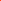 Coordinación Coordinación (2): Apellidos, Nombre (2): Apellidos, Nombre Coordinación Coordinación Coordinación DNIDNICoordinación Coordinación Coordinación (3): Departamento (3): Departamento Coordinación Coordinación Coordinación (4): Email (4): Email Coordinación Coordinación Coordinación (5): Teléfonos (5): Teléfonos Tipología Tipología Tipología (6): Tipología de la acción formativa.(6): Tipología de la acción formativa.CentroCentroCentroCentroCentroCentroCentroCentroCentroTipología Tipología Tipología (6): Tipología de la acción formativa.(6): Tipología de la acción formativa.TitulaciónTitulaciónTitulaciónTitulaciónTitulaciónTitulaciónTitulaciónTitulaciónTitulaciónTipología Tipología Tipología (6): Tipología de la acción formativa.(6): Tipología de la acción formativa.DepartamentoDepartamentoDepartamentoDepartamentoDepartamentoDepartamentoDepartamentoDepartamentoDepartamentoTipología Tipología Tipología (7): Línea de formación a la que corresponde.(7): Línea de formación a la que corresponde.(8): Nivel de la formación.(8): Nivel de la formación.(9): Nº de plazas.(9): Nº de plazas.(10): Criterios de selección:(10): Criterios de selección:(11): Horas.(11): Horas.TotalesPresenciales (de impartición de docencia)Presenciales (de impartición de docencia)No presenciales (de trabajo autónomo del alumno)No presenciales (de trabajo autónomo del alumno)No presenciales (de trabajo autónomo del alumno)No presenciales (de trabajo autónomo del alumno)No presenciales (de trabajo autónomo del alumno)(12): Fechas de celebración.(12): Fechas de celebración.B. Planificación y metodologíaB. Planificación y metodologíaB. Planificación y metodologíaB. Planificación y metodologíaB. Planificación y metodologíaB. Planificación y metodologíaB. Planificación y metodologíaB. Planificación y metodologíaB. Planificación y metodologíaB. Planificación y metodologíaB. Planificación y metodologíaB. Planificación y metodologíaB. Planificación y metodologíaB. Planificación y metodologíaB. Planificación y metodologíaB. Planificación y metodologíaB. Planificación y metodologíaB. Planificación y metodologíaOrigenOrigen(13): (13): (13): (13): (13): (13): (13): (13): (13): (13): (13): (13): (13): (13): (13): (13): ObjetivosObjetivos(14): (14): (14): (14): (14): (14): (14): (14): (14): (14): (14): (14): (14): (14): (14): (14): Planificación y ContenidosPlanificación y ContenidosSesión 1Sesión 1(15): Fecha(15): Fecha(15): Fecha(15): Fecha(15): FechaPlanificación y ContenidosPlanificación y ContenidosSesión 1Sesión 1(16): Hora(16): Hora(16): Hora(16): Hora(16): HoraPlanificación y ContenidosPlanificación y ContenidosSesión 1Sesión 1(17): Lugar de celebración(17): Lugar de celebración(17): Lugar de celebración(17): Lugar de celebración(17): Lugar de celebraciónPlanificación y ContenidosPlanificación y ContenidosSesión 1Sesión 1(18): Ponente(18): Ponente(18): Ponente(18): Ponente(18): PonenteDNIDNIDNIPlanificación y ContenidosPlanificación y ContenidosSesión 1Sesión 1(19): Contenidos específicos a desarrollar en la sesión(19): Contenidos específicos a desarrollar en la sesión(19): Contenidos específicos a desarrollar en la sesión(19): Contenidos específicos a desarrollar en la sesión(19): Contenidos específicos a desarrollar en la sesiónPlanificación y ContenidosPlanificación y ContenidosSesión 2Sesión 2(15): Fecha(15): Fecha(15): Fecha(15): Fecha(15): FechaPlanificación y ContenidosPlanificación y ContenidosSesión 2Sesión 2(16): Hora(16): Hora(16): Hora(16): Hora(16): HoraPlanificación y ContenidosPlanificación y ContenidosSesión 2Sesión 2(17): Lugar de celebración(17): Lugar de celebración(17): Lugar de celebración(17): Lugar de celebración(17): Lugar de celebraciónPlanificación y ContenidosPlanificación y ContenidosSesión 2Sesión 2(18): Ponente(18): Ponente(18): Ponente(18): Ponente(18): PonenteDNIDNIDNIPlanificación y ContenidosPlanificación y ContenidosSesión 2Sesión 2(19): Contenidos específicos a desarrollar en la sesión(19): Contenidos específicos a desarrollar en la sesión(19): Contenidos específicos a desarrollar en la sesión(19): Contenidos específicos a desarrollar en la sesión(19): Contenidos específicos a desarrollar en la sesiónPlanificación y ContenidosPlanificación y Contenidos………………… PresupuestoPartidaPartidaPartidaPartidaPartidaPartidaNº horasNº horasNº horas€/hora€/hora€/horaSubtotalSubtotalSubtotalSubtotal Presupuesto(20): Coordinación(20): Coordinación(20): Coordinación(20): Coordinación(20): Coordinación(20): Coordinación Presupuesto(21): Horas teóricas presenciales(21): Horas teóricas presenciales(21): Horas teóricas presenciales(21): Horas teóricas presenciales(21): Horas teóricas presenciales(21): Horas teóricas presenciales Presupuesto(22): Horas prácticas presenciales(22): Horas prácticas presenciales(22): Horas prácticas presenciales(22): Horas prácticas presenciales(22): Horas prácticas presenciales(22): Horas prácticas presenciales Presupuesto(23): Horas no presenciales (de trabajo autónomo del alumno)(23): Horas no presenciales (de trabajo autónomo del alumno)(23): Horas no presenciales (de trabajo autónomo del alumno)(23): Horas no presenciales (de trabajo autónomo del alumno)(23): Horas no presenciales (de trabajo autónomo del alumno)(23): Horas no presenciales (de trabajo autónomo del alumno)___________________________________ Presupuesto(24): Otros conceptos:Material fungible y no fungible, reserva de espacios, dietas y desplazamientos(24): Otros conceptos:Material fungible y no fungible, reserva de espacios, dietas y desplazamientos(24): Otros conceptos:Material fungible y no fungible, reserva de espacios, dietas y desplazamientos(24): Otros conceptos:Material fungible y no fungible, reserva de espacios, dietas y desplazamientos(24): Otros conceptos:Material fungible y no fungible, reserva de espacios, dietas y desplazamientos(24): Otros conceptos:Material fungible y no fungible, reserva de espacios, dietas y desplazamientos Presupuesto(25): Total(25): Total(25): Total(25): Total(25): Total(25): Total(25): Total(25): Total(25): Total(25): Total(25): Total(25): Total1. Ajuste de las propuestas de formación a los planes de mejora establecidos en el contrato programa de la UGR y en los planes de mejora.1. Ajuste de las propuestas de formación a los planes de mejora establecidos en el contrato programa de la UGR y en los planes de mejora.1. Ajuste de las propuestas de formación a los planes de mejora establecidos en el contrato programa de la UGR y en los planes de mejora.1. Ajuste de las propuestas de formación a los planes de mejora establecidos en el contrato programa de la UGR y en los planes de mejora.1. Ajuste de las propuestas de formación a los planes de mejora establecidos en el contrato programa de la UGR y en los planes de mejora.1. Ajuste de las propuestas de formación a los planes de mejora establecidos en el contrato programa de la UGR y en los planes de mejora.1. Ajuste de las propuestas de formación a los planes de mejora establecidos en el contrato programa de la UGR y en los planes de mejora.1. Ajuste de las propuestas de formación a los planes de mejora establecidos en el contrato programa de la UGR y en los planes de mejora.1. Ajuste de las propuestas de formación a los planes de mejora establecidos en el contrato programa de la UGR y en los planes de mejora.1. Ajuste de las propuestas de formación a los planes de mejora establecidos en el contrato programa de la UGR y en los planes de mejora.1. Ajuste de las propuestas de formación a los planes de mejora establecidos en el contrato programa de la UGR y en los planes de mejora.1. Ajuste de las propuestas de formación a los planes de mejora establecidos en el contrato programa de la UGR y en los planes de mejora.1. Ajuste de las propuestas de formación a los planes de mejora establecidos en el contrato programa de la UGR y en los planes de mejora.1. Ajuste de las propuestas de formación a los planes de mejora establecidos en el contrato programa de la UGR y en los planes de mejora.1. Ajuste de las propuestas de formación a los planes de mejora establecidos en el contrato programa de la UGR y en los planes de mejora.1. Ajuste de las propuestas de formación a los planes de mejora establecidos en el contrato programa de la UGR y en los planes de mejora.1. Ajuste de las propuestas de formación a los planes de mejora establecidos en el contrato programa de la UGR y en los planes de mejora.1. Ajuste de las propuestas de formación a los planes de mejora establecidos en el contrato programa de la UGR y en los planes de mejora.Explique cómo las actividades de formación propuestas se generan desde las necesidades y demandas formativas del profesorado (máximo 150 palabras):Explique cómo las actividades de formación propuestas se generan desde las necesidades y demandas formativas del profesorado (máximo 150 palabras):Explique cómo las actividades de formación propuestas se generan desde las necesidades y demandas formativas del profesorado (máximo 150 palabras):Explique cómo las actividades de formación propuestas se generan desde las necesidades y demandas formativas del profesorado (máximo 150 palabras):Explique cómo las actividades de formación propuestas se generan desde las necesidades y demandas formativas del profesorado (máximo 150 palabras):Explique cómo las actividades de formación propuestas se generan desde las necesidades y demandas formativas del profesorado (máximo 150 palabras):Explique cómo las actividades de formación propuestas se generan desde las necesidades y demandas formativas del profesorado (máximo 150 palabras):Explique cómo las actividades de formación propuestas se generan desde las necesidades y demandas formativas del profesorado (máximo 150 palabras):Explique cómo las actividades de formación propuestas se generan desde las necesidades y demandas formativas del profesorado (máximo 150 palabras):Explique cómo las actividades de formación propuestas se generan desde las necesidades y demandas formativas del profesorado (máximo 150 palabras):Explique cómo las actividades de formación propuestas se generan desde las necesidades y demandas formativas del profesorado (máximo 150 palabras):Explique cómo las actividades de formación propuestas se generan desde las necesidades y demandas formativas del profesorado (máximo 150 palabras):Explique cómo las actividades de formación propuestas se generan desde las necesidades y demandas formativas del profesorado (máximo 150 palabras):Explique cómo las actividades de formación propuestas se generan desde las necesidades y demandas formativas del profesorado (máximo 150 palabras):Explique cómo las actividades de formación propuestas se generan desde las necesidades y demandas formativas del profesorado (máximo 150 palabras):Explique cómo las actividades de formación propuestas se generan desde las necesidades y demandas formativas del profesorado (máximo 150 palabras):Explique cómo las actividades de formación propuestas se generan desde las necesidades y demandas formativas del profesorado (máximo 150 palabras):Explique cómo las actividades de formación propuestas se generan desde las necesidades y demandas formativas del profesorado (máximo 150 palabras):Especifique la justificación normativa, organizativa o pedagógica para su desarrollo en el contexto en el que se implementará (máximo 150 palabras):Especifique la justificación normativa, organizativa o pedagógica para su desarrollo en el contexto en el que se implementará (máximo 150 palabras):Especifique la justificación normativa, organizativa o pedagógica para su desarrollo en el contexto en el que se implementará (máximo 150 palabras):Especifique la justificación normativa, organizativa o pedagógica para su desarrollo en el contexto en el que se implementará (máximo 150 palabras):Especifique la justificación normativa, organizativa o pedagógica para su desarrollo en el contexto en el que se implementará (máximo 150 palabras):Especifique la justificación normativa, organizativa o pedagógica para su desarrollo en el contexto en el que se implementará (máximo 150 palabras):Especifique la justificación normativa, organizativa o pedagógica para su desarrollo en el contexto en el que se implementará (máximo 150 palabras):Especifique la justificación normativa, organizativa o pedagógica para su desarrollo en el contexto en el que se implementará (máximo 150 palabras):Especifique la justificación normativa, organizativa o pedagógica para su desarrollo en el contexto en el que se implementará (máximo 150 palabras):Especifique la justificación normativa, organizativa o pedagógica para su desarrollo en el contexto en el que se implementará (máximo 150 palabras):Especifique la justificación normativa, organizativa o pedagógica para su desarrollo en el contexto en el que se implementará (máximo 150 palabras):Especifique la justificación normativa, organizativa o pedagógica para su desarrollo en el contexto en el que se implementará (máximo 150 palabras):Especifique la justificación normativa, organizativa o pedagógica para su desarrollo en el contexto en el que se implementará (máximo 150 palabras):Especifique la justificación normativa, organizativa o pedagógica para su desarrollo en el contexto en el que se implementará (máximo 150 palabras):Especifique la justificación normativa, organizativa o pedagógica para su desarrollo en el contexto en el que se implementará (máximo 150 palabras):Especifique la justificación normativa, organizativa o pedagógica para su desarrollo en el contexto en el que se implementará (máximo 150 palabras):Especifique la justificación normativa, organizativa o pedagógica para su desarrollo en el contexto en el que se implementará (máximo 150 palabras):Especifique la justificación normativa, organizativa o pedagógica para su desarrollo en el contexto en el que se implementará (máximo 150 palabras):Explique cómo la propuesta se fundamenta en experiencias previas, propias o ajenas, en la temática o disciplina objeto de la de formación docente a implementar (máximo 150 palabras):Explique cómo la propuesta se fundamenta en experiencias previas, propias o ajenas, en la temática o disciplina objeto de la de formación docente a implementar (máximo 150 palabras):Explique cómo la propuesta se fundamenta en experiencias previas, propias o ajenas, en la temática o disciplina objeto de la de formación docente a implementar (máximo 150 palabras):Explique cómo la propuesta se fundamenta en experiencias previas, propias o ajenas, en la temática o disciplina objeto de la de formación docente a implementar (máximo 150 palabras):Explique cómo la propuesta se fundamenta en experiencias previas, propias o ajenas, en la temática o disciplina objeto de la de formación docente a implementar (máximo 150 palabras):Explique cómo la propuesta se fundamenta en experiencias previas, propias o ajenas, en la temática o disciplina objeto de la de formación docente a implementar (máximo 150 palabras):Explique cómo la propuesta se fundamenta en experiencias previas, propias o ajenas, en la temática o disciplina objeto de la de formación docente a implementar (máximo 150 palabras):Explique cómo la propuesta se fundamenta en experiencias previas, propias o ajenas, en la temática o disciplina objeto de la de formación docente a implementar (máximo 150 palabras):Explique cómo la propuesta se fundamenta en experiencias previas, propias o ajenas, en la temática o disciplina objeto de la de formación docente a implementar (máximo 150 palabras):Explique cómo la propuesta se fundamenta en experiencias previas, propias o ajenas, en la temática o disciplina objeto de la de formación docente a implementar (máximo 150 palabras):Explique cómo la propuesta se fundamenta en experiencias previas, propias o ajenas, en la temática o disciplina objeto de la de formación docente a implementar (máximo 150 palabras):Explique cómo la propuesta se fundamenta en experiencias previas, propias o ajenas, en la temática o disciplina objeto de la de formación docente a implementar (máximo 150 palabras):Explique cómo la propuesta se fundamenta en experiencias previas, propias o ajenas, en la temática o disciplina objeto de la de formación docente a implementar (máximo 150 palabras):Explique cómo la propuesta se fundamenta en experiencias previas, propias o ajenas, en la temática o disciplina objeto de la de formación docente a implementar (máximo 150 palabras):Explique cómo la propuesta se fundamenta en experiencias previas, propias o ajenas, en la temática o disciplina objeto de la de formación docente a implementar (máximo 150 palabras):Explique cómo la propuesta se fundamenta en experiencias previas, propias o ajenas, en la temática o disciplina objeto de la de formación docente a implementar (máximo 150 palabras):Explique cómo la propuesta se fundamenta en experiencias previas, propias o ajenas, en la temática o disciplina objeto de la de formación docente a implementar (máximo 150 palabras):Explique cómo la propuesta se fundamenta en experiencias previas, propias o ajenas, en la temática o disciplina objeto de la de formación docente a implementar (máximo 150 palabras):Explique cómo la propuesta plantea una adecuada formación que se ajusta a las dimensiones o líneas de formación planteadas en FIDO y en esta convocatoria (máximo 150 palabras):Explique cómo la propuesta plantea una adecuada formación que se ajusta a las dimensiones o líneas de formación planteadas en FIDO y en esta convocatoria (máximo 150 palabras):Explique cómo la propuesta plantea una adecuada formación que se ajusta a las dimensiones o líneas de formación planteadas en FIDO y en esta convocatoria (máximo 150 palabras):Explique cómo la propuesta plantea una adecuada formación que se ajusta a las dimensiones o líneas de formación planteadas en FIDO y en esta convocatoria (máximo 150 palabras):Explique cómo la propuesta plantea una adecuada formación que se ajusta a las dimensiones o líneas de formación planteadas en FIDO y en esta convocatoria (máximo 150 palabras):Explique cómo la propuesta plantea una adecuada formación que se ajusta a las dimensiones o líneas de formación planteadas en FIDO y en esta convocatoria (máximo 150 palabras):Explique cómo la propuesta plantea una adecuada formación que se ajusta a las dimensiones o líneas de formación planteadas en FIDO y en esta convocatoria (máximo 150 palabras):Explique cómo la propuesta plantea una adecuada formación que se ajusta a las dimensiones o líneas de formación planteadas en FIDO y en esta convocatoria (máximo 150 palabras):Explique cómo la propuesta plantea una adecuada formación que se ajusta a las dimensiones o líneas de formación planteadas en FIDO y en esta convocatoria (máximo 150 palabras):Explique cómo la propuesta plantea una adecuada formación que se ajusta a las dimensiones o líneas de formación planteadas en FIDO y en esta convocatoria (máximo 150 palabras):Explique cómo la propuesta plantea una adecuada formación que se ajusta a las dimensiones o líneas de formación planteadas en FIDO y en esta convocatoria (máximo 150 palabras):Explique cómo la propuesta plantea una adecuada formación que se ajusta a las dimensiones o líneas de formación planteadas en FIDO y en esta convocatoria (máximo 150 palabras):Explique cómo la propuesta plantea una adecuada formación que se ajusta a las dimensiones o líneas de formación planteadas en FIDO y en esta convocatoria (máximo 150 palabras):Explique cómo la propuesta plantea una adecuada formación que se ajusta a las dimensiones o líneas de formación planteadas en FIDO y en esta convocatoria (máximo 150 palabras):Explique cómo la propuesta plantea una adecuada formación que se ajusta a las dimensiones o líneas de formación planteadas en FIDO y en esta convocatoria (máximo 150 palabras):Explique cómo la propuesta plantea una adecuada formación que se ajusta a las dimensiones o líneas de formación planteadas en FIDO y en esta convocatoria (máximo 150 palabras):Explique cómo la propuesta plantea una adecuada formación que se ajusta a las dimensiones o líneas de formación planteadas en FIDO y en esta convocatoria (máximo 150 palabras):Explique cómo la propuesta plantea una adecuada formación que se ajusta a las dimensiones o líneas de formación planteadas en FIDO y en esta convocatoria (máximo 150 palabras):2. La adecuada formación y/o experiencia de los solicitantes y ponentes en la temática de la formación.2. La adecuada formación y/o experiencia de los solicitantes y ponentes en la temática de la formación.2. La adecuada formación y/o experiencia de los solicitantes y ponentes en la temática de la formación.2. La adecuada formación y/o experiencia de los solicitantes y ponentes en la temática de la formación.2. La adecuada formación y/o experiencia de los solicitantes y ponentes en la temática de la formación.2. La adecuada formación y/o experiencia de los solicitantes y ponentes en la temática de la formación.2. La adecuada formación y/o experiencia de los solicitantes y ponentes en la temática de la formación.2. La adecuada formación y/o experiencia de los solicitantes y ponentes en la temática de la formación.2. La adecuada formación y/o experiencia de los solicitantes y ponentes en la temática de la formación.2. La adecuada formación y/o experiencia de los solicitantes y ponentes en la temática de la formación.2. La adecuada formación y/o experiencia de los solicitantes y ponentes en la temática de la formación.2. La adecuada formación y/o experiencia de los solicitantes y ponentes en la temática de la formación.2. La adecuada formación y/o experiencia de los solicitantes y ponentes en la temática de la formación.2. La adecuada formación y/o experiencia de los solicitantes y ponentes en la temática de la formación.2. La adecuada formación y/o experiencia de los solicitantes y ponentes en la temática de la formación.2. La adecuada formación y/o experiencia de los solicitantes y ponentes en la temática de la formación.2. La adecuada formación y/o experiencia de los solicitantes y ponentes en la temática de la formación.2. La adecuada formación y/o experiencia de los solicitantes y ponentes en la temática de la formación.Explique la formación previa de los solicitantes en la temática de formación (máximo 150 palabras):Explique la formación previa de los solicitantes en la temática de formación (máximo 150 palabras):Explique la formación previa de los solicitantes en la temática de formación (máximo 150 palabras):Explique la formación previa de los solicitantes en la temática de formación (máximo 150 palabras):Explique la formación previa de los solicitantes en la temática de formación (máximo 150 palabras):Explique la formación previa de los solicitantes en la temática de formación (máximo 150 palabras):Explique la formación previa de los solicitantes en la temática de formación (máximo 150 palabras):Explique la formación previa de los solicitantes en la temática de formación (máximo 150 palabras):Explique la formación previa de los solicitantes en la temática de formación (máximo 150 palabras):Explique la formación previa de los solicitantes en la temática de formación (máximo 150 palabras):Explique la formación previa de los solicitantes en la temática de formación (máximo 150 palabras):Explique la formación previa de los solicitantes en la temática de formación (máximo 150 palabras):Explique la formación previa de los solicitantes en la temática de formación (máximo 150 palabras):Explique la formación previa de los solicitantes en la temática de formación (máximo 150 palabras):Explique la formación previa de los solicitantes en la temática de formación (máximo 150 palabras):Explique la formación previa de los solicitantes en la temática de formación (máximo 150 palabras):Explique la formación previa de los solicitantes en la temática de formación (máximo 150 palabras):Explique la formación previa de los solicitantes en la temática de formación (máximo 150 palabras):Explique la solvencia de los solicitantes y ponentes para desarrollar el proyecto (por su composición, número de participantes, etc.). Y experiencia previa del profesorado en actividades de formación para la docencia (máximo 250 palabras):Explique la solvencia de los solicitantes y ponentes para desarrollar el proyecto (por su composición, número de participantes, etc.). Y experiencia previa del profesorado en actividades de formación para la docencia (máximo 250 palabras):Explique la solvencia de los solicitantes y ponentes para desarrollar el proyecto (por su composición, número de participantes, etc.). Y experiencia previa del profesorado en actividades de formación para la docencia (máximo 250 palabras):Explique la solvencia de los solicitantes y ponentes para desarrollar el proyecto (por su composición, número de participantes, etc.). Y experiencia previa del profesorado en actividades de formación para la docencia (máximo 250 palabras):Explique la solvencia de los solicitantes y ponentes para desarrollar el proyecto (por su composición, número de participantes, etc.). Y experiencia previa del profesorado en actividades de formación para la docencia (máximo 250 palabras):Explique la solvencia de los solicitantes y ponentes para desarrollar el proyecto (por su composición, número de participantes, etc.). Y experiencia previa del profesorado en actividades de formación para la docencia (máximo 250 palabras):Explique la solvencia de los solicitantes y ponentes para desarrollar el proyecto (por su composición, número de participantes, etc.). Y experiencia previa del profesorado en actividades de formación para la docencia (máximo 250 palabras):Explique la solvencia de los solicitantes y ponentes para desarrollar el proyecto (por su composición, número de participantes, etc.). Y experiencia previa del profesorado en actividades de formación para la docencia (máximo 250 palabras):Explique la solvencia de los solicitantes y ponentes para desarrollar el proyecto (por su composición, número de participantes, etc.). Y experiencia previa del profesorado en actividades de formación para la docencia (máximo 250 palabras):Explique la solvencia de los solicitantes y ponentes para desarrollar el proyecto (por su composición, número de participantes, etc.). Y experiencia previa del profesorado en actividades de formación para la docencia (máximo 250 palabras):Explique la solvencia de los solicitantes y ponentes para desarrollar el proyecto (por su composición, número de participantes, etc.). Y experiencia previa del profesorado en actividades de formación para la docencia (máximo 250 palabras):Explique la solvencia de los solicitantes y ponentes para desarrollar el proyecto (por su composición, número de participantes, etc.). Y experiencia previa del profesorado en actividades de formación para la docencia (máximo 250 palabras):Explique la solvencia de los solicitantes y ponentes para desarrollar el proyecto (por su composición, número de participantes, etc.). Y experiencia previa del profesorado en actividades de formación para la docencia (máximo 250 palabras):Explique la solvencia de los solicitantes y ponentes para desarrollar el proyecto (por su composición, número de participantes, etc.). Y experiencia previa del profesorado en actividades de formación para la docencia (máximo 250 palabras):Explique la solvencia de los solicitantes y ponentes para desarrollar el proyecto (por su composición, número de participantes, etc.). Y experiencia previa del profesorado en actividades de formación para la docencia (máximo 250 palabras):Explique la solvencia de los solicitantes y ponentes para desarrollar el proyecto (por su composición, número de participantes, etc.). Y experiencia previa del profesorado en actividades de formación para la docencia (máximo 250 palabras):Explique la solvencia de los solicitantes y ponentes para desarrollar el proyecto (por su composición, número de participantes, etc.). Y experiencia previa del profesorado en actividades de formación para la docencia (máximo 250 palabras):Explique la solvencia de los solicitantes y ponentes para desarrollar el proyecto (por su composición, número de participantes, etc.). Y experiencia previa del profesorado en actividades de formación para la docencia (máximo 250 palabras):3. Relevancia, interés y viabilidad del programa formativo presentado.3. Relevancia, interés y viabilidad del programa formativo presentado.3. Relevancia, interés y viabilidad del programa formativo presentado.3. Relevancia, interés y viabilidad del programa formativo presentado.3. Relevancia, interés y viabilidad del programa formativo presentado.3. Relevancia, interés y viabilidad del programa formativo presentado.3. Relevancia, interés y viabilidad del programa formativo presentado.3. Relevancia, interés y viabilidad del programa formativo presentado.3. Relevancia, interés y viabilidad del programa formativo presentado.3. Relevancia, interés y viabilidad del programa formativo presentado.3. Relevancia, interés y viabilidad del programa formativo presentado.3. Relevancia, interés y viabilidad del programa formativo presentado.3. Relevancia, interés y viabilidad del programa formativo presentado.3. Relevancia, interés y viabilidad del programa formativo presentado.3. Relevancia, interés y viabilidad del programa formativo presentado.3. Relevancia, interés y viabilidad del programa formativo presentado.3. Relevancia, interés y viabilidad del programa formativo presentado.3. Relevancia, interés y viabilidad del programa formativo presentado.Explique si la propuesta plantea un programa con tópicos formativos de interés, actuales y prevé las dificultades y procedimientos para superarlas en su desarrollo (máximo 200 palabras):Explique si la propuesta plantea un programa con tópicos formativos de interés, actuales y prevé las dificultades y procedimientos para superarlas en su desarrollo (máximo 200 palabras):Explique si la propuesta plantea un programa con tópicos formativos de interés, actuales y prevé las dificultades y procedimientos para superarlas en su desarrollo (máximo 200 palabras):Explique si la propuesta plantea un programa con tópicos formativos de interés, actuales y prevé las dificultades y procedimientos para superarlas en su desarrollo (máximo 200 palabras):Explique si la propuesta plantea un programa con tópicos formativos de interés, actuales y prevé las dificultades y procedimientos para superarlas en su desarrollo (máximo 200 palabras):Explique si la propuesta plantea un programa con tópicos formativos de interés, actuales y prevé las dificultades y procedimientos para superarlas en su desarrollo (máximo 200 palabras):Explique si la propuesta plantea un programa con tópicos formativos de interés, actuales y prevé las dificultades y procedimientos para superarlas en su desarrollo (máximo 200 palabras):Explique si la propuesta plantea un programa con tópicos formativos de interés, actuales y prevé las dificultades y procedimientos para superarlas en su desarrollo (máximo 200 palabras):Explique si la propuesta plantea un programa con tópicos formativos de interés, actuales y prevé las dificultades y procedimientos para superarlas en su desarrollo (máximo 200 palabras):Explique si la propuesta plantea un programa con tópicos formativos de interés, actuales y prevé las dificultades y procedimientos para superarlas en su desarrollo (máximo 200 palabras):Explique si la propuesta plantea un programa con tópicos formativos de interés, actuales y prevé las dificultades y procedimientos para superarlas en su desarrollo (máximo 200 palabras):Explique si la propuesta plantea un programa con tópicos formativos de interés, actuales y prevé las dificultades y procedimientos para superarlas en su desarrollo (máximo 200 palabras):Explique si la propuesta plantea un programa con tópicos formativos de interés, actuales y prevé las dificultades y procedimientos para superarlas en su desarrollo (máximo 200 palabras):Explique si la propuesta plantea un programa con tópicos formativos de interés, actuales y prevé las dificultades y procedimientos para superarlas en su desarrollo (máximo 200 palabras):Explique si la propuesta plantea un programa con tópicos formativos de interés, actuales y prevé las dificultades y procedimientos para superarlas en su desarrollo (máximo 200 palabras):Explique si la propuesta plantea un programa con tópicos formativos de interés, actuales y prevé las dificultades y procedimientos para superarlas en su desarrollo (máximo 200 palabras):Explique si la propuesta plantea un programa con tópicos formativos de interés, actuales y prevé las dificultades y procedimientos para superarlas en su desarrollo (máximo 200 palabras):Explique si la propuesta plantea un programa con tópicos formativos de interés, actuales y prevé las dificultades y procedimientos para superarlas en su desarrollo (máximo 200 palabras):Explique las garantías sobre la viabilidad de implementación de las acciones que integra (máximo 150 palabras):Explique las garantías sobre la viabilidad de implementación de las acciones que integra (máximo 150 palabras):Explique las garantías sobre la viabilidad de implementación de las acciones que integra (máximo 150 palabras):Explique las garantías sobre la viabilidad de implementación de las acciones que integra (máximo 150 palabras):Explique las garantías sobre la viabilidad de implementación de las acciones que integra (máximo 150 palabras):Explique las garantías sobre la viabilidad de implementación de las acciones que integra (máximo 150 palabras):Explique las garantías sobre la viabilidad de implementación de las acciones que integra (máximo 150 palabras):Explique las garantías sobre la viabilidad de implementación de las acciones que integra (máximo 150 palabras):Explique las garantías sobre la viabilidad de implementación de las acciones que integra (máximo 150 palabras):Explique las garantías sobre la viabilidad de implementación de las acciones que integra (máximo 150 palabras):Explique las garantías sobre la viabilidad de implementación de las acciones que integra (máximo 150 palabras):Explique las garantías sobre la viabilidad de implementación de las acciones que integra (máximo 150 palabras):Explique las garantías sobre la viabilidad de implementación de las acciones que integra (máximo 150 palabras):Explique las garantías sobre la viabilidad de implementación de las acciones que integra (máximo 150 palabras):Explique las garantías sobre la viabilidad de implementación de las acciones que integra (máximo 150 palabras):Explique las garantías sobre la viabilidad de implementación de las acciones que integra (máximo 150 palabras):Explique las garantías sobre la viabilidad de implementación de las acciones que integra (máximo 150 palabras):Explique las garantías sobre la viabilidad de implementación de las acciones que integra (máximo 150 palabras):4. Adecuación de la evaluación de la propuesta formativa y los procedimientos de difusión de los resultados de la actividad.4. Adecuación de la evaluación de la propuesta formativa y los procedimientos de difusión de los resultados de la actividad.4. Adecuación de la evaluación de la propuesta formativa y los procedimientos de difusión de los resultados de la actividad.4. Adecuación de la evaluación de la propuesta formativa y los procedimientos de difusión de los resultados de la actividad.4. Adecuación de la evaluación de la propuesta formativa y los procedimientos de difusión de los resultados de la actividad.4. Adecuación de la evaluación de la propuesta formativa y los procedimientos de difusión de los resultados de la actividad.4. Adecuación de la evaluación de la propuesta formativa y los procedimientos de difusión de los resultados de la actividad.4. Adecuación de la evaluación de la propuesta formativa y los procedimientos de difusión de los resultados de la actividad.4. Adecuación de la evaluación de la propuesta formativa y los procedimientos de difusión de los resultados de la actividad.4. Adecuación de la evaluación de la propuesta formativa y los procedimientos de difusión de los resultados de la actividad.4. Adecuación de la evaluación de la propuesta formativa y los procedimientos de difusión de los resultados de la actividad.4. Adecuación de la evaluación de la propuesta formativa y los procedimientos de difusión de los resultados de la actividad.4. Adecuación de la evaluación de la propuesta formativa y los procedimientos de difusión de los resultados de la actividad.4. Adecuación de la evaluación de la propuesta formativa y los procedimientos de difusión de los resultados de la actividad.4. Adecuación de la evaluación de la propuesta formativa y los procedimientos de difusión de los resultados de la actividad.4. Adecuación de la evaluación de la propuesta formativa y los procedimientos de difusión de los resultados de la actividad.4. Adecuación de la evaluación de la propuesta formativa y los procedimientos de difusión de los resultados de la actividad.4. Adecuación de la evaluación de la propuesta formativa y los procedimientos de difusión de los resultados de la actividad.Explique el seguimiento y evaluación de su desarrollo (máximo 150 palabras):Explique el seguimiento y evaluación de su desarrollo (máximo 150 palabras):Explique el seguimiento y evaluación de su desarrollo (máximo 150 palabras):Explique el seguimiento y evaluación de su desarrollo (máximo 150 palabras):Explique el seguimiento y evaluación de su desarrollo (máximo 150 palabras):Explique el seguimiento y evaluación de su desarrollo (máximo 150 palabras):Explique el seguimiento y evaluación de su desarrollo (máximo 150 palabras):Explique el seguimiento y evaluación de su desarrollo (máximo 150 palabras):Explique el seguimiento y evaluación de su desarrollo (máximo 150 palabras):Explique el seguimiento y evaluación de su desarrollo (máximo 150 palabras):Explique el seguimiento y evaluación de su desarrollo (máximo 150 palabras):Explique el seguimiento y evaluación de su desarrollo (máximo 150 palabras):Explique el seguimiento y evaluación de su desarrollo (máximo 150 palabras):Explique el seguimiento y evaluación de su desarrollo (máximo 150 palabras):Explique el seguimiento y evaluación de su desarrollo (máximo 150 palabras):Explique el seguimiento y evaluación de su desarrollo (máximo 150 palabras):Explique el seguimiento y evaluación de su desarrollo (máximo 150 palabras):Explique el seguimiento y evaluación de su desarrollo (máximo 150 palabras):Explique el proceso a seguir para la evaluación de los resultados alcanzados, materiales o productos derivados y su impacto, en cuanto a la transformación y mejora de las prácticas docentes (máximo 150 palabras):Explique el proceso a seguir para la evaluación de los resultados alcanzados, materiales o productos derivados y su impacto, en cuanto a la transformación y mejora de las prácticas docentes (máximo 150 palabras):Explique el proceso a seguir para la evaluación de los resultados alcanzados, materiales o productos derivados y su impacto, en cuanto a la transformación y mejora de las prácticas docentes (máximo 150 palabras):Explique el proceso a seguir para la evaluación de los resultados alcanzados, materiales o productos derivados y su impacto, en cuanto a la transformación y mejora de las prácticas docentes (máximo 150 palabras):Explique el proceso a seguir para la evaluación de los resultados alcanzados, materiales o productos derivados y su impacto, en cuanto a la transformación y mejora de las prácticas docentes (máximo 150 palabras):Explique el proceso a seguir para la evaluación de los resultados alcanzados, materiales o productos derivados y su impacto, en cuanto a la transformación y mejora de las prácticas docentes (máximo 150 palabras):Explique el proceso a seguir para la evaluación de los resultados alcanzados, materiales o productos derivados y su impacto, en cuanto a la transformación y mejora de las prácticas docentes (máximo 150 palabras):Explique el proceso a seguir para la evaluación de los resultados alcanzados, materiales o productos derivados y su impacto, en cuanto a la transformación y mejora de las prácticas docentes (máximo 150 palabras):Explique el proceso a seguir para la evaluación de los resultados alcanzados, materiales o productos derivados y su impacto, en cuanto a la transformación y mejora de las prácticas docentes (máximo 150 palabras):Explique el proceso a seguir para la evaluación de los resultados alcanzados, materiales o productos derivados y su impacto, en cuanto a la transformación y mejora de las prácticas docentes (máximo 150 palabras):Explique el proceso a seguir para la evaluación de los resultados alcanzados, materiales o productos derivados y su impacto, en cuanto a la transformación y mejora de las prácticas docentes (máximo 150 palabras):Explique el proceso a seguir para la evaluación de los resultados alcanzados, materiales o productos derivados y su impacto, en cuanto a la transformación y mejora de las prácticas docentes (máximo 150 palabras):Explique el proceso a seguir para la evaluación de los resultados alcanzados, materiales o productos derivados y su impacto, en cuanto a la transformación y mejora de las prácticas docentes (máximo 150 palabras):Explique el proceso a seguir para la evaluación de los resultados alcanzados, materiales o productos derivados y su impacto, en cuanto a la transformación y mejora de las prácticas docentes (máximo 150 palabras):Explique el proceso a seguir para la evaluación de los resultados alcanzados, materiales o productos derivados y su impacto, en cuanto a la transformación y mejora de las prácticas docentes (máximo 150 palabras):Explique el proceso a seguir para la evaluación de los resultados alcanzados, materiales o productos derivados y su impacto, en cuanto a la transformación y mejora de las prácticas docentes (máximo 150 palabras):Explique el proceso a seguir para la evaluación de los resultados alcanzados, materiales o productos derivados y su impacto, en cuanto a la transformación y mejora de las prácticas docentes (máximo 150 palabras):Explique el proceso a seguir para la evaluación de los resultados alcanzados, materiales o productos derivados y su impacto, en cuanto a la transformación y mejora de las prácticas docentes (máximo 150 palabras):5. Beneficios para la formación del profesorado y resultados derivados para la mejora de la práctica docente aprendizaje:5. Beneficios para la formación del profesorado y resultados derivados para la mejora de la práctica docente aprendizaje:5. Beneficios para la formación del profesorado y resultados derivados para la mejora de la práctica docente aprendizaje:5. Beneficios para la formación del profesorado y resultados derivados para la mejora de la práctica docente aprendizaje:5. Beneficios para la formación del profesorado y resultados derivados para la mejora de la práctica docente aprendizaje:5. Beneficios para la formación del profesorado y resultados derivados para la mejora de la práctica docente aprendizaje:5. Beneficios para la formación del profesorado y resultados derivados para la mejora de la práctica docente aprendizaje:5. Beneficios para la formación del profesorado y resultados derivados para la mejora de la práctica docente aprendizaje:5. Beneficios para la formación del profesorado y resultados derivados para la mejora de la práctica docente aprendizaje:5. Beneficios para la formación del profesorado y resultados derivados para la mejora de la práctica docente aprendizaje:5. Beneficios para la formación del profesorado y resultados derivados para la mejora de la práctica docente aprendizaje:5. Beneficios para la formación del profesorado y resultados derivados para la mejora de la práctica docente aprendizaje:5. Beneficios para la formación del profesorado y resultados derivados para la mejora de la práctica docente aprendizaje:5. Beneficios para la formación del profesorado y resultados derivados para la mejora de la práctica docente aprendizaje:5. Beneficios para la formación del profesorado y resultados derivados para la mejora de la práctica docente aprendizaje:5. Beneficios para la formación del profesorado y resultados derivados para la mejora de la práctica docente aprendizaje:5. Beneficios para la formación del profesorado y resultados derivados para la mejora de la práctica docente aprendizaje:5. Beneficios para la formación del profesorado y resultados derivados para la mejora de la práctica docente aprendizaje:Explique los resultados en relación con la formación docente, la influencia en la transformación que está supondrá en el aprendizaje del alumnado y si supone una mejora de las formaciones existentes (máximo 200 palabras):Explique los resultados en relación con la formación docente, la influencia en la transformación que está supondrá en el aprendizaje del alumnado y si supone una mejora de las formaciones existentes (máximo 200 palabras):Explique los resultados en relación con la formación docente, la influencia en la transformación que está supondrá en el aprendizaje del alumnado y si supone una mejora de las formaciones existentes (máximo 200 palabras):Explique los resultados en relación con la formación docente, la influencia en la transformación que está supondrá en el aprendizaje del alumnado y si supone una mejora de las formaciones existentes (máximo 200 palabras):Explique los resultados en relación con la formación docente, la influencia en la transformación que está supondrá en el aprendizaje del alumnado y si supone una mejora de las formaciones existentes (máximo 200 palabras):Explique los resultados en relación con la formación docente, la influencia en la transformación que está supondrá en el aprendizaje del alumnado y si supone una mejora de las formaciones existentes (máximo 200 palabras):Explique los resultados en relación con la formación docente, la influencia en la transformación que está supondrá en el aprendizaje del alumnado y si supone una mejora de las formaciones existentes (máximo 200 palabras):Explique los resultados en relación con la formación docente, la influencia en la transformación que está supondrá en el aprendizaje del alumnado y si supone una mejora de las formaciones existentes (máximo 200 palabras):Explique los resultados en relación con la formación docente, la influencia en la transformación que está supondrá en el aprendizaje del alumnado y si supone una mejora de las formaciones existentes (máximo 200 palabras):Explique los resultados en relación con la formación docente, la influencia en la transformación que está supondrá en el aprendizaje del alumnado y si supone una mejora de las formaciones existentes (máximo 200 palabras):Explique los resultados en relación con la formación docente, la influencia en la transformación que está supondrá en el aprendizaje del alumnado y si supone una mejora de las formaciones existentes (máximo 200 palabras):Explique los resultados en relación con la formación docente, la influencia en la transformación que está supondrá en el aprendizaje del alumnado y si supone una mejora de las formaciones existentes (máximo 200 palabras):Explique los resultados en relación con la formación docente, la influencia en la transformación que está supondrá en el aprendizaje del alumnado y si supone una mejora de las formaciones existentes (máximo 200 palabras):Explique los resultados en relación con la formación docente, la influencia en la transformación que está supondrá en el aprendizaje del alumnado y si supone una mejora de las formaciones existentes (máximo 200 palabras):Explique los resultados en relación con la formación docente, la influencia en la transformación que está supondrá en el aprendizaje del alumnado y si supone una mejora de las formaciones existentes (máximo 200 palabras):Explique los resultados en relación con la formación docente, la influencia en la transformación que está supondrá en el aprendizaje del alumnado y si supone una mejora de las formaciones existentes (máximo 200 palabras):Explique los resultados en relación con la formación docente, la influencia en la transformación que está supondrá en el aprendizaje del alumnado y si supone una mejora de las formaciones existentes (máximo 200 palabras):Explique los resultados en relación con la formación docente, la influencia en la transformación que está supondrá en el aprendizaje del alumnado y si supone una mejora de las formaciones existentes (máximo 200 palabras):Explique cómo facilita la formación docente y promueve la mejora especificando los resultados esperados en relación con una materia, título o centro beneficiario y las buenas prácticas que se incorporarán a la docencia desarrollada en ellos (máximo 150 palabras):Explique cómo facilita la formación docente y promueve la mejora especificando los resultados esperados en relación con una materia, título o centro beneficiario y las buenas prácticas que se incorporarán a la docencia desarrollada en ellos (máximo 150 palabras):Explique cómo facilita la formación docente y promueve la mejora especificando los resultados esperados en relación con una materia, título o centro beneficiario y las buenas prácticas que se incorporarán a la docencia desarrollada en ellos (máximo 150 palabras):Explique cómo facilita la formación docente y promueve la mejora especificando los resultados esperados en relación con una materia, título o centro beneficiario y las buenas prácticas que se incorporarán a la docencia desarrollada en ellos (máximo 150 palabras):Explique cómo facilita la formación docente y promueve la mejora especificando los resultados esperados en relación con una materia, título o centro beneficiario y las buenas prácticas que se incorporarán a la docencia desarrollada en ellos (máximo 150 palabras):Explique cómo facilita la formación docente y promueve la mejora especificando los resultados esperados en relación con una materia, título o centro beneficiario y las buenas prácticas que se incorporarán a la docencia desarrollada en ellos (máximo 150 palabras):Explique cómo facilita la formación docente y promueve la mejora especificando los resultados esperados en relación con una materia, título o centro beneficiario y las buenas prácticas que se incorporarán a la docencia desarrollada en ellos (máximo 150 palabras):Explique cómo facilita la formación docente y promueve la mejora especificando los resultados esperados en relación con una materia, título o centro beneficiario y las buenas prácticas que se incorporarán a la docencia desarrollada en ellos (máximo 150 palabras):Explique cómo facilita la formación docente y promueve la mejora especificando los resultados esperados en relación con una materia, título o centro beneficiario y las buenas prácticas que se incorporarán a la docencia desarrollada en ellos (máximo 150 palabras):Explique cómo facilita la formación docente y promueve la mejora especificando los resultados esperados en relación con una materia, título o centro beneficiario y las buenas prácticas que se incorporarán a la docencia desarrollada en ellos (máximo 150 palabras):Explique cómo facilita la formación docente y promueve la mejora especificando los resultados esperados en relación con una materia, título o centro beneficiario y las buenas prácticas que se incorporarán a la docencia desarrollada en ellos (máximo 150 palabras):Explique cómo facilita la formación docente y promueve la mejora especificando los resultados esperados en relación con una materia, título o centro beneficiario y las buenas prácticas que se incorporarán a la docencia desarrollada en ellos (máximo 150 palabras):Explique cómo facilita la formación docente y promueve la mejora especificando los resultados esperados en relación con una materia, título o centro beneficiario y las buenas prácticas que se incorporarán a la docencia desarrollada en ellos (máximo 150 palabras):Explique cómo facilita la formación docente y promueve la mejora especificando los resultados esperados en relación con una materia, título o centro beneficiario y las buenas prácticas que se incorporarán a la docencia desarrollada en ellos (máximo 150 palabras):Explique cómo facilita la formación docente y promueve la mejora especificando los resultados esperados en relación con una materia, título o centro beneficiario y las buenas prácticas que se incorporarán a la docencia desarrollada en ellos (máximo 150 palabras):Explique cómo facilita la formación docente y promueve la mejora especificando los resultados esperados en relación con una materia, título o centro beneficiario y las buenas prácticas que se incorporarán a la docencia desarrollada en ellos (máximo 150 palabras):Explique cómo facilita la formación docente y promueve la mejora especificando los resultados esperados en relación con una materia, título o centro beneficiario y las buenas prácticas que se incorporarán a la docencia desarrollada en ellos (máximo 150 palabras):Explique cómo facilita la formación docente y promueve la mejora especificando los resultados esperados en relación con una materia, título o centro beneficiario y las buenas prácticas que se incorporarán a la docencia desarrollada en ellos (máximo 150 palabras):6. Recursos y productos derivados y el plan de difusión de los mismos.6. Recursos y productos derivados y el plan de difusión de los mismos.6. Recursos y productos derivados y el plan de difusión de los mismos.6. Recursos y productos derivados y el plan de difusión de los mismos.6. Recursos y productos derivados y el plan de difusión de los mismos.6. Recursos y productos derivados y el plan de difusión de los mismos.6. Recursos y productos derivados y el plan de difusión de los mismos.6. Recursos y productos derivados y el plan de difusión de los mismos.6. Recursos y productos derivados y el plan de difusión de los mismos.6. Recursos y productos derivados y el plan de difusión de los mismos.6. Recursos y productos derivados y el plan de difusión de los mismos.6. Recursos y productos derivados y el plan de difusión de los mismos.6. Recursos y productos derivados y el plan de difusión de los mismos.6. Recursos y productos derivados y el plan de difusión de los mismos.6. Recursos y productos derivados y el plan de difusión de los mismos.6. Recursos y productos derivados y el plan de difusión de los mismos.6. Recursos y productos derivados y el plan de difusión de los mismos.6. Recursos y productos derivados y el plan de difusión de los mismos.Especifique los hallazgos, recursos y productos derivados que suponen una evolución y mejora de los existentes (máximo 200 palabras):Especifique los hallazgos, recursos y productos derivados que suponen una evolución y mejora de los existentes (máximo 200 palabras):Especifique los hallazgos, recursos y productos derivados que suponen una evolución y mejora de los existentes (máximo 200 palabras):Especifique los hallazgos, recursos y productos derivados que suponen una evolución y mejora de los existentes (máximo 200 palabras):Especifique los hallazgos, recursos y productos derivados que suponen una evolución y mejora de los existentes (máximo 200 palabras):Especifique los hallazgos, recursos y productos derivados que suponen una evolución y mejora de los existentes (máximo 200 palabras):Especifique los hallazgos, recursos y productos derivados que suponen una evolución y mejora de los existentes (máximo 200 palabras):Especifique los hallazgos, recursos y productos derivados que suponen una evolución y mejora de los existentes (máximo 200 palabras):Especifique los hallazgos, recursos y productos derivados que suponen una evolución y mejora de los existentes (máximo 200 palabras):Especifique los hallazgos, recursos y productos derivados que suponen una evolución y mejora de los existentes (máximo 200 palabras):Especifique los hallazgos, recursos y productos derivados que suponen una evolución y mejora de los existentes (máximo 200 palabras):Especifique los hallazgos, recursos y productos derivados que suponen una evolución y mejora de los existentes (máximo 200 palabras):Especifique los hallazgos, recursos y productos derivados que suponen una evolución y mejora de los existentes (máximo 200 palabras):Especifique los hallazgos, recursos y productos derivados que suponen una evolución y mejora de los existentes (máximo 200 palabras):Especifique los hallazgos, recursos y productos derivados que suponen una evolución y mejora de los existentes (máximo 200 palabras):Especifique los hallazgos, recursos y productos derivados que suponen una evolución y mejora de los existentes (máximo 200 palabras):Especifique los hallazgos, recursos y productos derivados que suponen una evolución y mejora de los existentes (máximo 200 palabras):Especifique los hallazgos, recursos y productos derivados que suponen una evolución y mejora de los existentes (máximo 200 palabras):Explique la producción esperada de recursos y/o materiales docentes novedosos (máximo 150 palabras):Explique la producción esperada de recursos y/o materiales docentes novedosos (máximo 150 palabras):Explique la producción esperada de recursos y/o materiales docentes novedosos (máximo 150 palabras):Explique la producción esperada de recursos y/o materiales docentes novedosos (máximo 150 palabras):Explique la producción esperada de recursos y/o materiales docentes novedosos (máximo 150 palabras):Explique la producción esperada de recursos y/o materiales docentes novedosos (máximo 150 palabras):Explique la producción esperada de recursos y/o materiales docentes novedosos (máximo 150 palabras):Explique la producción esperada de recursos y/o materiales docentes novedosos (máximo 150 palabras):Explique la producción esperada de recursos y/o materiales docentes novedosos (máximo 150 palabras):Explique la producción esperada de recursos y/o materiales docentes novedosos (máximo 150 palabras):Explique la producción esperada de recursos y/o materiales docentes novedosos (máximo 150 palabras):Explique la producción esperada de recursos y/o materiales docentes novedosos (máximo 150 palabras):Explique la producción esperada de recursos y/o materiales docentes novedosos (máximo 150 palabras):Explique la producción esperada de recursos y/o materiales docentes novedosos (máximo 150 palabras):Explique la producción esperada de recursos y/o materiales docentes novedosos (máximo 150 palabras):Explique la producción esperada de recursos y/o materiales docentes novedosos (máximo 150 palabras):Explique la producción esperada de recursos y/o materiales docentes novedosos (máximo 150 palabras):Explique la producción esperada de recursos y/o materiales docentes novedosos (máximo 150 palabras):Explique si los recursos y/o productos derivados planteados son transferibles y útiles para otros centros, titulaciones o departamentos y/o para la comunidad universitaria (máximo 150 palabras):Explique si los recursos y/o productos derivados planteados son transferibles y útiles para otros centros, titulaciones o departamentos y/o para la comunidad universitaria (máximo 150 palabras):Explique si los recursos y/o productos derivados planteados son transferibles y útiles para otros centros, titulaciones o departamentos y/o para la comunidad universitaria (máximo 150 palabras):Explique si los recursos y/o productos derivados planteados son transferibles y útiles para otros centros, titulaciones o departamentos y/o para la comunidad universitaria (máximo 150 palabras):Explique si los recursos y/o productos derivados planteados son transferibles y útiles para otros centros, titulaciones o departamentos y/o para la comunidad universitaria (máximo 150 palabras):Explique si los recursos y/o productos derivados planteados son transferibles y útiles para otros centros, titulaciones o departamentos y/o para la comunidad universitaria (máximo 150 palabras):Explique si los recursos y/o productos derivados planteados son transferibles y útiles para otros centros, titulaciones o departamentos y/o para la comunidad universitaria (máximo 150 palabras):Explique si los recursos y/o productos derivados planteados son transferibles y útiles para otros centros, titulaciones o departamentos y/o para la comunidad universitaria (máximo 150 palabras):Explique si los recursos y/o productos derivados planteados son transferibles y útiles para otros centros, titulaciones o departamentos y/o para la comunidad universitaria (máximo 150 palabras):Explique si los recursos y/o productos derivados planteados son transferibles y útiles para otros centros, titulaciones o departamentos y/o para la comunidad universitaria (máximo 150 palabras):Explique si los recursos y/o productos derivados planteados son transferibles y útiles para otros centros, titulaciones o departamentos y/o para la comunidad universitaria (máximo 150 palabras):Explique si los recursos y/o productos derivados planteados son transferibles y útiles para otros centros, titulaciones o departamentos y/o para la comunidad universitaria (máximo 150 palabras):Explique si los recursos y/o productos derivados planteados son transferibles y útiles para otros centros, titulaciones o departamentos y/o para la comunidad universitaria (máximo 150 palabras):Explique si los recursos y/o productos derivados planteados son transferibles y útiles para otros centros, titulaciones o departamentos y/o para la comunidad universitaria (máximo 150 palabras):Explique si los recursos y/o productos derivados planteados son transferibles y útiles para otros centros, titulaciones o departamentos y/o para la comunidad universitaria (máximo 150 palabras):Explique si los recursos y/o productos derivados planteados son transferibles y útiles para otros centros, titulaciones o departamentos y/o para la comunidad universitaria (máximo 150 palabras):Explique si los recursos y/o productos derivados planteados son transferibles y útiles para otros centros, titulaciones o departamentos y/o para la comunidad universitaria (máximo 150 palabras):Explique si los recursos y/o productos derivados planteados son transferibles y útiles para otros centros, titulaciones o departamentos y/o para la comunidad universitaria (máximo 150 palabras):Explique el plan de difusión de sus resultados, hallazgos o productos derivados (máximo 150 palabras):Explique el plan de difusión de sus resultados, hallazgos o productos derivados (máximo 150 palabras):Explique el plan de difusión de sus resultados, hallazgos o productos derivados (máximo 150 palabras):Explique el plan de difusión de sus resultados, hallazgos o productos derivados (máximo 150 palabras):Explique el plan de difusión de sus resultados, hallazgos o productos derivados (máximo 150 palabras):Explique el plan de difusión de sus resultados, hallazgos o productos derivados (máximo 150 palabras):Explique el plan de difusión de sus resultados, hallazgos o productos derivados (máximo 150 palabras):Explique el plan de difusión de sus resultados, hallazgos o productos derivados (máximo 150 palabras):Explique el plan de difusión de sus resultados, hallazgos o productos derivados (máximo 150 palabras):Explique el plan de difusión de sus resultados, hallazgos o productos derivados (máximo 150 palabras):Explique el plan de difusión de sus resultados, hallazgos o productos derivados (máximo 150 palabras):Explique el plan de difusión de sus resultados, hallazgos o productos derivados (máximo 150 palabras):Explique el plan de difusión de sus resultados, hallazgos o productos derivados (máximo 150 palabras):Explique el plan de difusión de sus resultados, hallazgos o productos derivados (máximo 150 palabras):Explique el plan de difusión de sus resultados, hallazgos o productos derivados (máximo 150 palabras):Explique el plan de difusión de sus resultados, hallazgos o productos derivados (máximo 150 palabras):Explique el plan de difusión de sus resultados, hallazgos o productos derivados (máximo 150 palabras):Explique el plan de difusión de sus resultados, hallazgos o productos derivados (máximo 150 palabras):C. Currículum Vitae de los ponentesC. Currículum Vitae de los ponentesC. Currículum Vitae de los ponentesC. Currículum Vitae de los ponentesApellidos, Nombre: DNI1. Resumen del CV del candidato, con una extensión máxima de 150 palabras. 1. Resumen del CV del candidato, con una extensión máxima de 150 palabras. 1. Resumen del CV del candidato, con una extensión máxima de 150 palabras. 1. Resumen del CV del candidato, con una extensión máxima de 150 palabras. 2. Méritos docentes: Indique un máximo de cinco méritos relevantes en relación a la actividad y temática considerada.(Docencia en grado y posgrado oficiales; cursos, congresos, jornadas o simposios recibidos e impartidos sobre docencia universitaria; elaboración de material docente y didáctico; pertenencia a redes profesionales y/o redes de trabajo que promuevan el desarrollo de la docencia de excelencia; o proyectos de innovación docente).2. Méritos docentes: Indique un máximo de cinco méritos relevantes en relación a la actividad y temática considerada.(Docencia en grado y posgrado oficiales; cursos, congresos, jornadas o simposios recibidos e impartidos sobre docencia universitaria; elaboración de material docente y didáctico; pertenencia a redes profesionales y/o redes de trabajo que promuevan el desarrollo de la docencia de excelencia; o proyectos de innovación docente).2. Méritos docentes: Indique un máximo de cinco méritos relevantes en relación a la actividad y temática considerada.(Docencia en grado y posgrado oficiales; cursos, congresos, jornadas o simposios recibidos e impartidos sobre docencia universitaria; elaboración de material docente y didáctico; pertenencia a redes profesionales y/o redes de trabajo que promuevan el desarrollo de la docencia de excelencia; o proyectos de innovación docente).2. Méritos docentes: Indique un máximo de cinco méritos relevantes en relación a la actividad y temática considerada.(Docencia en grado y posgrado oficiales; cursos, congresos, jornadas o simposios recibidos e impartidos sobre docencia universitaria; elaboración de material docente y didáctico; pertenencia a redes profesionales y/o redes de trabajo que promuevan el desarrollo de la docencia de excelencia; o proyectos de innovación docente).3. Otros méritos, que quiera indicar, relacionados con la actividad docente o laboral. (Máximo cinco aportaciones).(Enseñanza no oficial, cursos no reglados, títulos propios, extensión universitaria y cursos de verano; experiencia profesional sobre la temática considerada).3. Otros méritos, que quiera indicar, relacionados con la actividad docente o laboral. (Máximo cinco aportaciones).(Enseñanza no oficial, cursos no reglados, títulos propios, extensión universitaria y cursos de verano; experiencia profesional sobre la temática considerada).3. Otros méritos, que quiera indicar, relacionados con la actividad docente o laboral. (Máximo cinco aportaciones).(Enseñanza no oficial, cursos no reglados, títulos propios, extensión universitaria y cursos de verano; experiencia profesional sobre la temática considerada).3. Otros méritos, que quiera indicar, relacionados con la actividad docente o laboral. (Máximo cinco aportaciones).(Enseñanza no oficial, cursos no reglados, títulos propios, extensión universitaria y cursos de verano; experiencia profesional sobre la temática considerada).